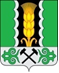 Российская ФедерацияСовет депутатов Новомихайловского сельсоветаАлтайского района Республики Хакасия РЕШЕНИЕ«09» февраля 2023 года			                         		                № 114с. НовомихайловкаО   внесении  изменений  и  дополнений в  Устав  муниципального  образованияНовомихайловский сельсовет Руководствуясь пунктом 1 части 10 статьи 35 Федерального закона от 06.10.2003 № 131-ФЗ «Об общих принципах организации местного самоуправления в Российской Федерации» (с последующими изменениями),  пунктом 1 части 1 статьи 29 Устава муниципального образования Новомихайловский сельсовет, Совет депутатов Новомихайловского сельсовета Алтайского района Республики ХакасияРЕШИЛ:1. Внести в Устав муниципального образования Новомихайловский сельсовет, принятый решением Совета депутатов муниципального образования Новомихайловский сельсовет от 08.01.2006 № 18 (в редакции от 30.05.2006 № 34, 24.07.2006 № 44, 25.09.2006 № 55, 13.06.2007 № 13, 21.09.2007 № 28, 31.10.2007 № 39, 05.05.2009 № 10, 29.09.2009 № 33, 21.12.2009 № 54, 23.06.2010 № 14, 03.09.2010 № 35, 27.12.2010 № 28, 25.04.2011 № 41, 30.03.2012 № 7, 11.10.2012 № 29, 26.06.2013 № 79, 24.02.2014 № 6, 20.06.2014 № 20, 30.01.2015 № 5, 23.04.2015 № 17, 23.11.2015 № 15, 01.04.2016 № 21, 23.11.2016 № 48, 12.05.2017 № 89, 29.11.2017 № 108, 24.12.2018 № 172, 19.03.2019 № 7, 21.04.2021 № 11, 03.12.2021 № 34, 16.05.2022 № 75) следующие изменения и дополнения:1) в части 2 статьи 13 слова «избирательной комиссией поселения» заменить словами «территориальной избирательной комиссией»;2) в часть 6 статьи 14 слова «избирательную комиссию поселения» заменить словами «соответствующую территориальную избирательную комиссию»;3) в части 7 статьи 14 слова «Избирательная комиссия поселения» заменить словами «Соответствующая территориальная избирательная комиссия»;4) в части 8 статьи 14 слова «избирательная комиссия поселения» заменить словами «соответствующая территориальная избирательная комиссия», слова «Избирательная комиссия поселения» заменить словами «Соответствующая территориальная избирательная комиссия»;5) в части 3 статьи 39 слова «избирательной комиссией поселения» заменить словами «соответствующей территориальной избирательной комиссией»;6) часть 2 статьи 42 изложить в следующей редакции:«2. В случае, если специалист 1 категории местной администрации поселения отсутствует или не назначен, указанные в части 1 настоящей статьи полномочия исполняет должностное лицо местной администрации поселения, на основании решения Совета.»;7) главу 7.1 признать утратившей силу;8) статью 52.2 признать утратившей силу.2. Настоящее решение подлежит опубликованию (обнародованию) после его государственной регистрации и вступает в силу после его официального опубликования (обнародования).Глава Новомихайловского сельсовета                                                   П.А. Лавринов